SR-DH seriesDH60/DH100/DH120(-R/-W）Gen4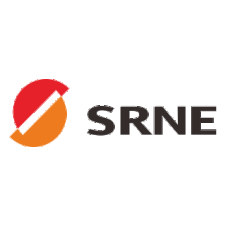 Intelligent wireless LED dimming type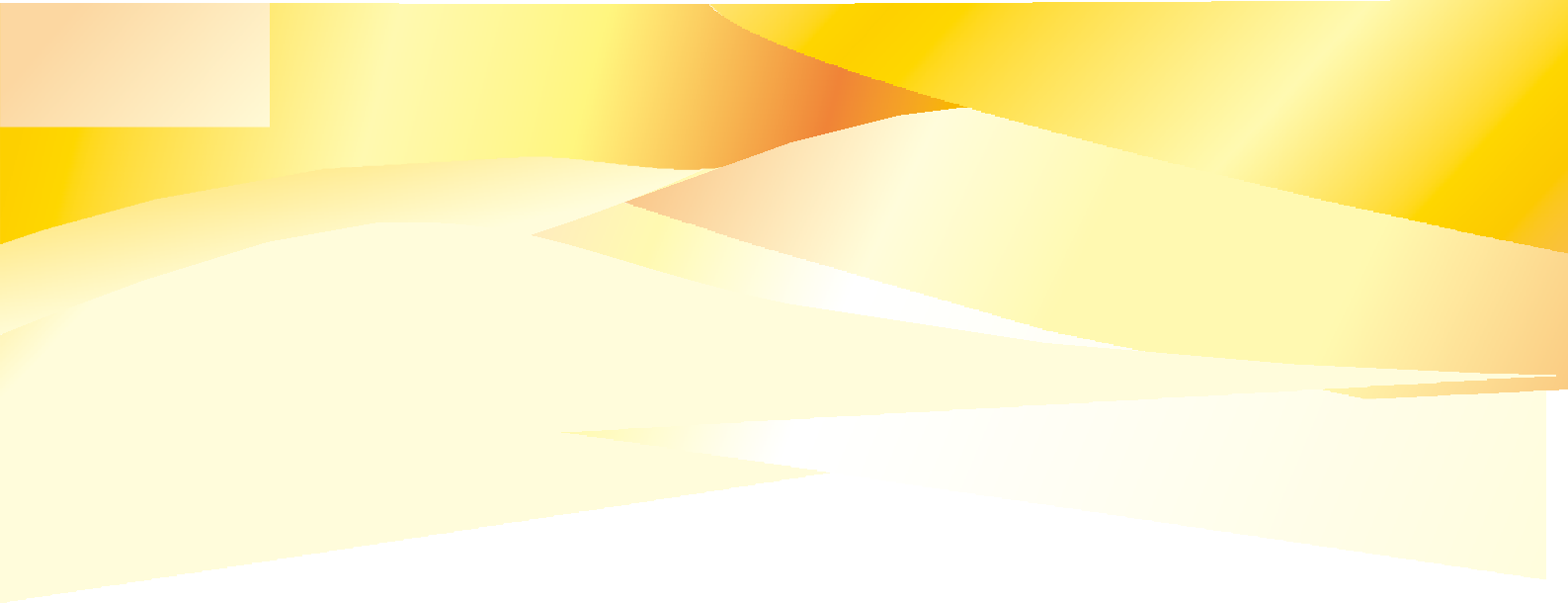 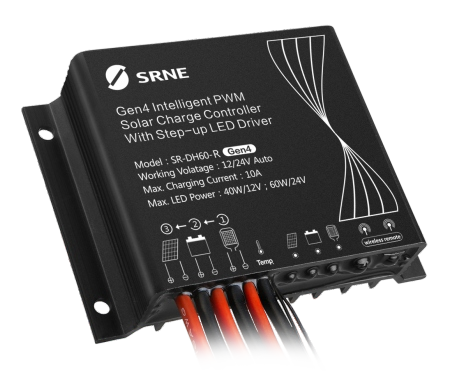 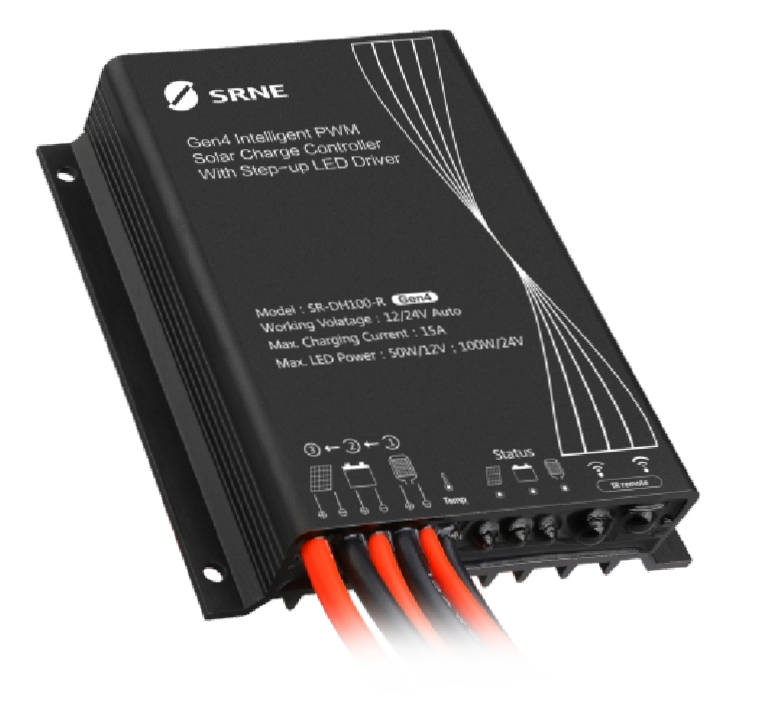 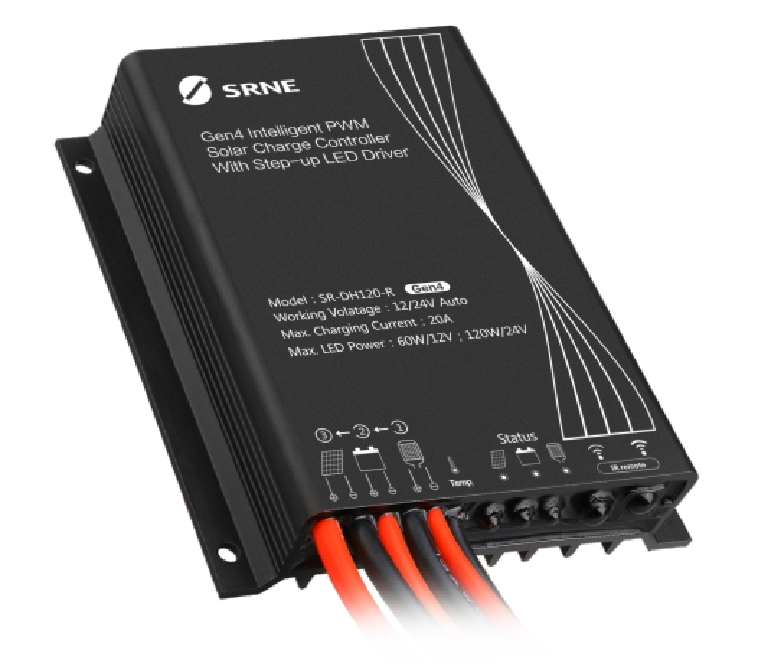 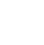 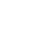 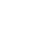 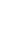 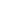 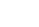 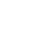 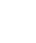 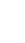 All-in-one constant current solar street light controllerSR-DH120-R	SR-DH100-R	SR-DH60-RWhole new 2.4G wireless/infrared remote control design allows manual modification of controller parameters and reading of system information.Full digital high precision constant current control, achieving the maximum efficiency of 96%.Human motion infrared/microwave sensing function, with sensing delay time settable.9-Period light dimming and pre-dawn lighting design, working hours settable from 0 hours to 15 hours, power settable from 0% to 100%.Both lead-acid battery and lithium battery are applicable, operating parameters can be set by remote control.A variety of intelligent power modes are available for choice, with load power adjustable automatically according to the battery level.Very low sleep current for long-distance transportation and storage.System status recording allows recording of up to 7 days of system status, realizing full monitoring of the system.Metal shell, IP67 waterproof rating, applicable to a variety of harsh environments.High precision digital step-up constant current control algorithm provides high efficiency and high constant current accuracy, extending the service life of battery.Battery charge and discharge high and low temperature protections guarantee that when the temperature exceeds a certain temperature, the number of loads will be reduced or the load will be turned off.Battery reverse polarity protection, LED short circuit and open circuit protection, etc. are provided for  full protection of the system.www.szshuori.com 	Exterior	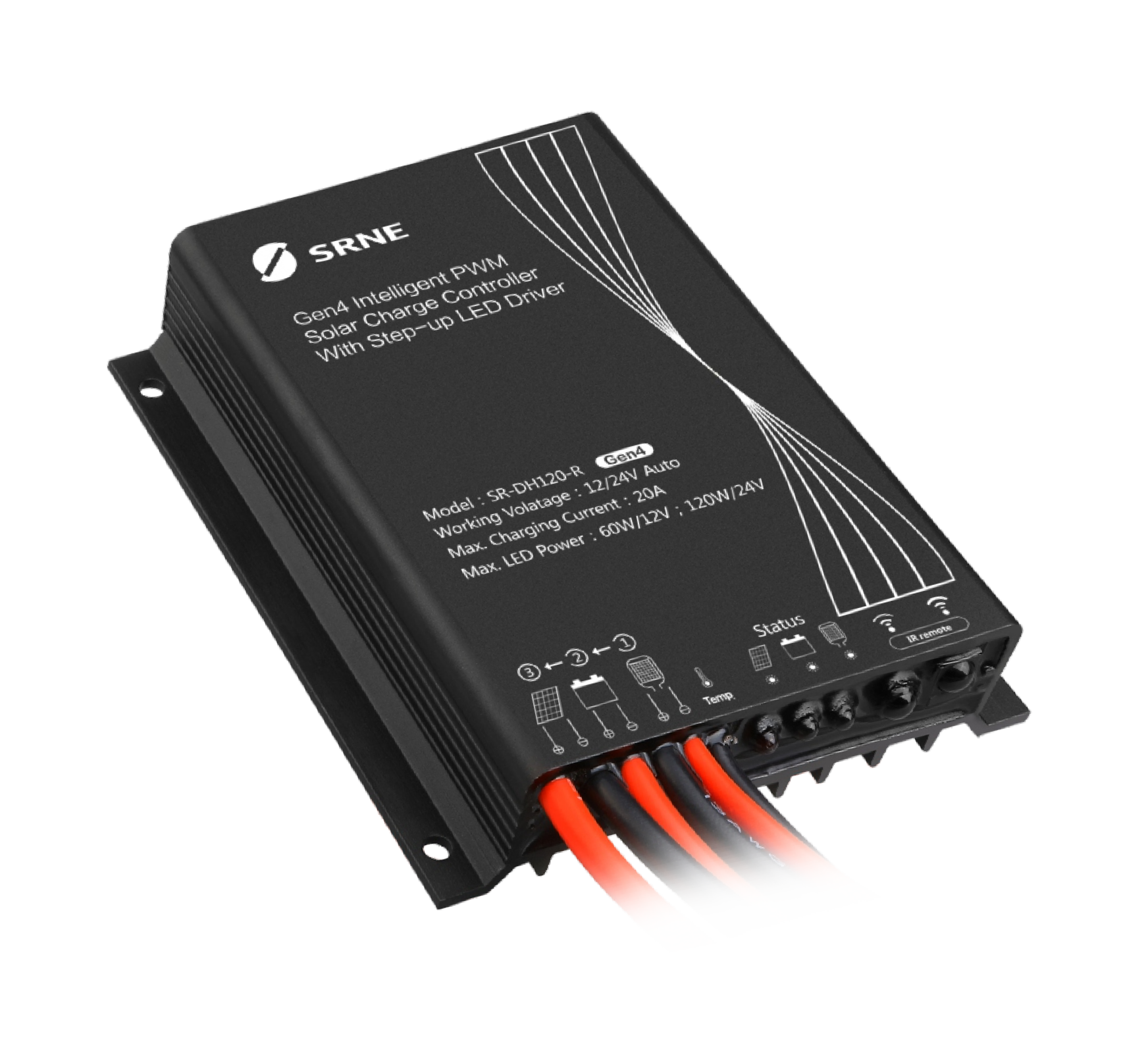   Wiring Diagram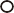 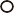 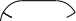 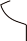 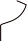 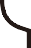 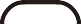 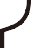 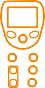 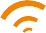 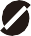 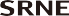 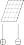 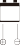 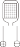 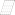 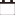  	www.szshuori.com	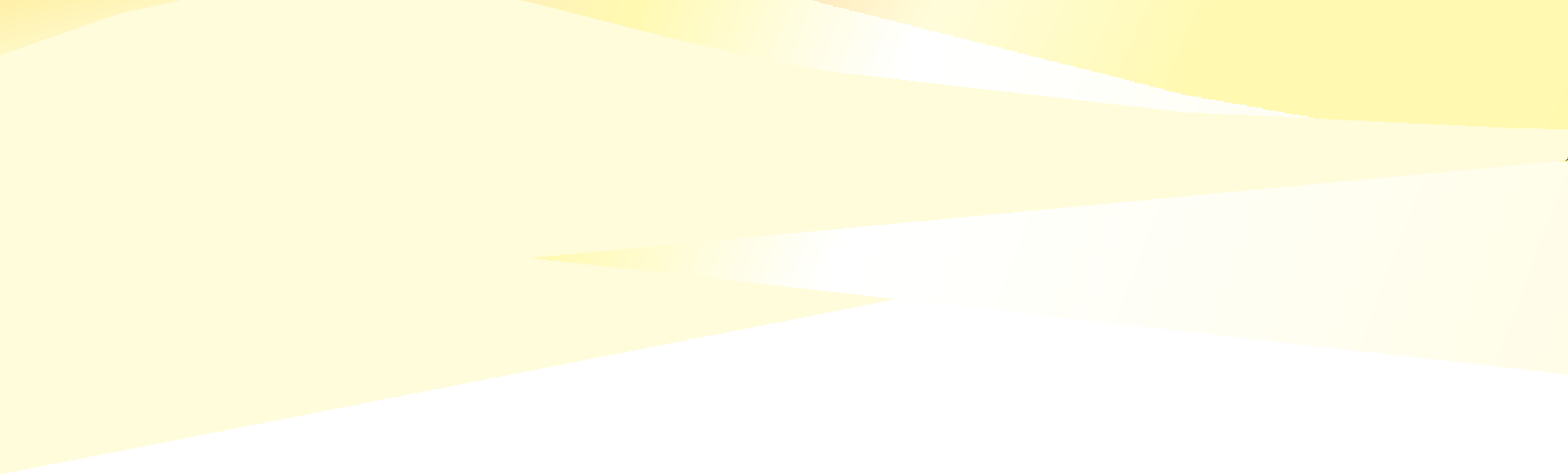 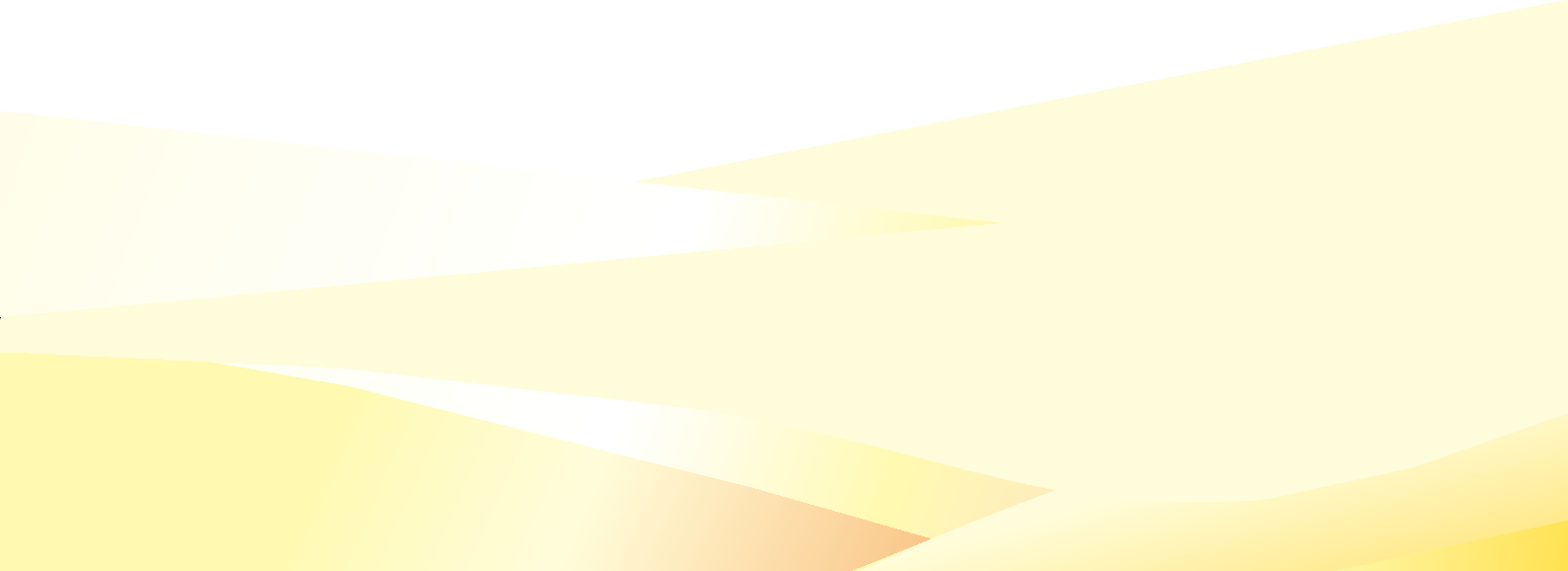 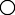 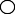 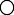 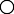 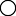 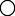 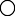    Installation Dimensions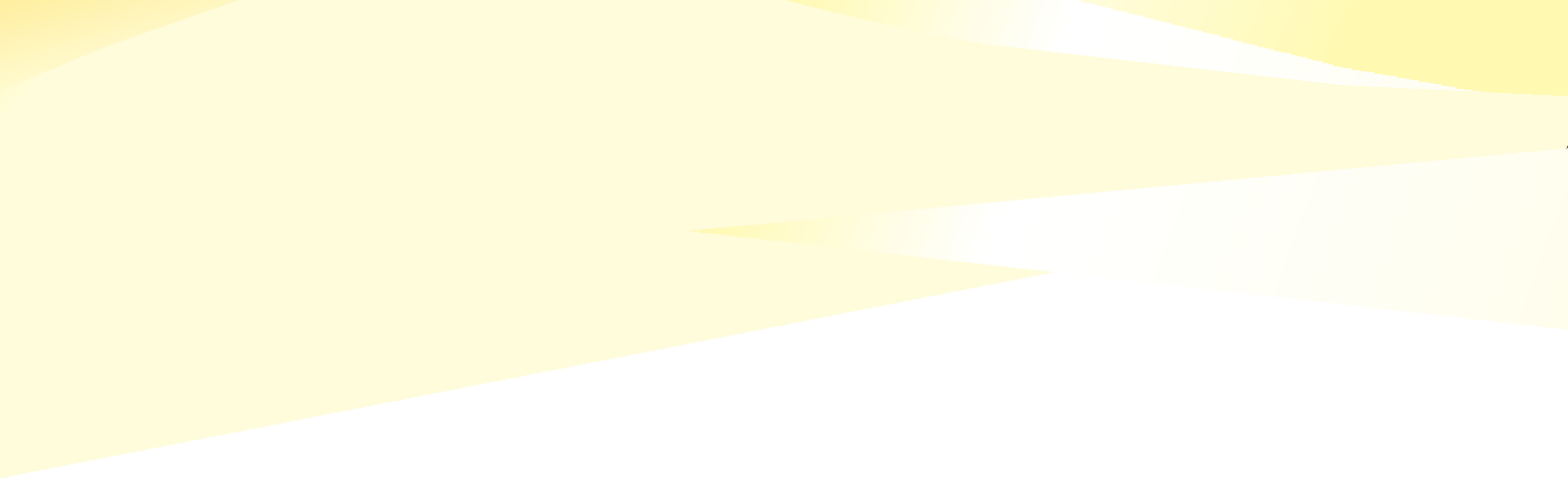 LED indicatorIndicationcontentStatusFunctionRemote control system statusSolar panel indicationSteady onSolar panel voltage is higher than light control voltageIdleSolar panel indicationOffSolar panel voltage is lower than light control voltageIdleSolar panel indicationSlow flashIn chargingChargingSolar panel indicationDouble flashBattery is fully chargedFully chargedSolar panel indicationQuick flashLithium battery BMS protection Battery overvoltage;PV panel overvoltage Over temperature (ambient temperature)E-BMS Battery overvoltage PV panel overvoltage Over temperatureBattery indicationSteady onBattery works properlyIdleBattery indicationOffBattery is not connected or lithium battery protectionboard overdischarge protection/Battery indicationQuick flashBattery over-dischargeOver dischargeBattery indicationSingle flash (One flash per 10 seconds)Overdischarge, sleep/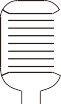 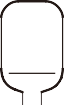 Load indicationSteady onLoad is turned onDischargingLoad indicationOffLoad is turned offIdleLoad indicationSlow flashLoad is open circuitedOpen circuitLoad indicationQuick flashLoad is short circuitedShort circuitItemsValuesAdjustableAdjustableDefaultModelDH60DH100DH120Remote control type2.4G wireless remote control: -W Infrared remote control: -R2.4G wireless remote control: -W Infrared remote control: -R2.4G wireless remote control: -W Infrared remote control: -RSystem voltage12V/24V12V/24V12V/24VZero load loss-R  ：<10mA/12V；<15mA/24V-W：<32mA/12V；<38mA/24V-R  ：<10mA/12V；<15mA/24V-W：<32mA/12V；<38mA/24V-R  ：<10mA/12V；<15mA/24V-W：<32mA/12V；<38mA/24VSleep loss<0.8MA/12V；<8MA/24V<0.8MA/12V；<8MA/24V<0.8MA/12V；<8MA/24VMaximum charge current10A15A20ASolar input voltage≤ 55V≤ 55V≤ 55VTypical efficiency of constant current source90% ～ 96%90% ～ 96%90% ～ 96%Output power40W/12V60W/24V50W/12V100W/24V60W/12V120W/24VOutput current50mA～2000mA50mA～3300mA50mA～4000mA√330mAOver voltageLead-acid battery: 16V; lithium battery: charge voltage +2VLead-acid battery: 16V; lithium battery: charge voltage +2VLead-acid battery: 16V; lithium battery: charge voltage +2VEqualizing charge voltageLead-acid battery: 14.6V; lithium battery: no equalizing chargeLead-acid battery: 14.6V; lithium battery: no equalizing chargeLead-acid battery: 14.6V; lithium battery: no equalizing chargeEqualizing chargeinterval30 days30 days30 daysBoost charge voltage (lead-acid)Charge voltage (lithium)9.00V ～17.00V, settable9.00V ～17.00V, settable9.00V ～17.00V, settable√12.45VFloating charge voltage (lead-acid)Charge return voltage (lithium)9.00V ～17.00V, settable9.00V ～17.00V, settable9.00V ～17.00V, settable√12.00VOver discharge voltage9.00V ～17.00V, settable9.00V ～17.00V, settable9.00V ～17.00V, settable√09.20VOver discharge return voltage9.00V ～17.00V, settable9.00V ～17.00V, settable9.00V ～17.00V, settable√10.20VTemperature compensationLead-acid battery: -3.0mV/℃/2V; lithium battery: no compensationLead-acid battery: -3.0mV/℃/2V; lithium battery: no compensationLead-acid battery: -3.0mV/℃/2V; lithium battery: no compensationCurrent accuracy< 3%< 3%< 3%Light control voltage3V ～ 11V3V ～ 11V3V ～ 11V√5VLight control delay5s～60s/2min～60min5s～60s/2min～60min5s～60s/2min～60min√10sOperating temperature-35℃ ～ +65℃-35℃ ～ +65℃-35℃ ～ +65℃IP ratingIP67IP67IP67Weight150g280g280g